		NRASP NEWS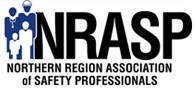 Inside this Edition: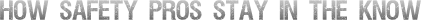 NRASP – January 2016Carry on the Conversation…On January 20th the NRASP held its first 2016 luncheon Presenter: Adreienne SalentinyTopic:  Lead Renovation and ResponsiblityThis article of the newsletter focuses on the luncheon of January 2016. If you made it to the luncheon this month, this article carry’s on the conversation, the presenter started at the luncheon.  If you did not make it to the luncheon, this article is a great source for lead renovation information.EPA REMODELING, RENOVATION & PAINTING (RRP) RULEThe Renovation, Repair and Painting (RRP) rule affects contractors, property managers and others who disturb known or presumed lead-based paint during renovation. The term renovation covers all activities done for compensation that disturb painted surfaces including most repair, remodeling and maintenance activities, such as window replacement, weatherization and demolition. The RRP rule applies to all renovation work performed in residential houses, apartments and child-occupied facilities such as schools and day-care centers built before 1978. Training, certification, and work practice requirements in the Renovation, Repair and Painting Rule were effective April 22, 2010. Pre-renovation education requirements are effective now.Who needs to be certified under the rule?All firms performing renovation, repair or painting work must become certified – Submit an application to certify your firm for five years, A one day class will certify your renovators for five years, and learn the required steps to contain the work area (minimize dust and thoroughly clean up every day).  To learn more go to the ETI (Environmental Training Institute) website at http://und.edu/environmental-training-institute/lead/renovator-initial.cfm. There are different rules for HUD so make sure to research the HUD lead safe housing rule.Starting the Conversation…Rehab and the Importance of Communicating with Providers
Upcoming February 2016 NRASP luncheon Presenter: Brad FeldnerTopic:  Rehab and Communicating with ProvidersOnce an employee is hurt an organization needs to make it a goal to get that worker back to work as soon as possible.  The worst thing an organization can do is have a worker out of work for an extended period of time, if the company could have brought the worker back to work in some capacity.  Studies have shown that the longer a worker is off of work after an injury, the harder it is for that worker to return to work.  As someone whose job duty includes worker compensation reporting/follow up in your company, you need to keep a few things in mind, so that when a worker is hurt on the job in your organization, you are ready to get them back to work as quickly as possible.Tips to creating an effective Return-to-Work Plan:Keep a list or database of possible transitional jobs available at your place to workKeep an ongoing relationship between you and your designated, or most used, medical provider (Take the time to meet them, send them job descriptions, ask advice when an employee gets hurt, go to the appointment with the worker, etc.)Keep in contact with the worker (At least once a week while the employee is out of work; when they come back to work, check up on them periodically to see how their injury recovery is going)Make sure that when the employee is able to return to work with restrictions, the employee and their supervisor know what duties the employee can do within those restrictions (The worst thing a company can do is assign tasks that are unsafe for the employee to perform according to their medical provider)Use this information to spark some questions and bring those questions with you to the next lunch and learn.